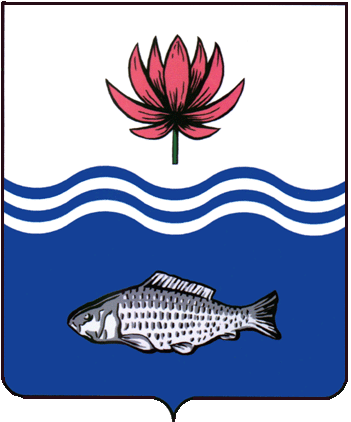 АДМИНИСТРАЦИЯ МУНИЦИПАЛЬНОГО ОБРАЗОВАНИЯ "ВОЛОДАРСКИЙ МУНИЦИПАЛЬНЫЙ РАЙОН АСТРАХАНСКОЙ ОБЛАСТИ"РАСПОРЯЖЕНИЕО постановке на учет Гайнуллина Н.Ш. в целях последующего предоставления земельного участка для ведения личного подсобного хозяйства на полевых участкахРассмотрев обращение Гайнуллина Наиля Шамельевича, имеющего право на бесплатное приобретение земельного участка в соответствии с пунктом 1 части 1 статьи 3 Закона Астраханской области № 7/2008-ОЗ от 04.03.2008 г. «Об отдельных вопросах правового регулирования земельных отношений в Астраханской области»:1.	Поставить на учет граждан Гайнуллина Наиля Шамельевича, Гайнуллину Айнаргуль Абдулловну, имеющих право на бесплатное предоставление земельного участка для ведения личного подсобного хозяйства на полевых участках, согласно приложению № 1.2.	Отделу земельных отношений администрации муниципального образования «Володарский район» включить вышеуказанных граждан в Реестр учета граждан, имеющих право на предоставление в собственность бесплатно земельных участков, находящихся в государственной или муниципальной собственности земельных участков, государственная собственность на которые не разграничена на территории муниципального образования «Володарский район».3.	Настоящее распоряжение вступает в силу со дня его подписания.4.	Контроль за исполнением данного распоряжения оставляю за собой.И.о. заместителя главыпо оперативной работе					    И.В. ДжумамухамбетоваПриложение №1к распоряжению администрациимуниципального образования«Володарский район»от 15.03.2024 г. № 198-р	Верно:от 15.03.2024 г.N 198-рФ.И.О.Адрес регистрацииНаименование льготыГайнуллина Айнаргуль Абдулловна 10.08.1990 г.р.Астраханская область, Володарский район, п. Трубный, ул. Комсомольская, д. 2 кв.2Семья имеющая трех и более детейГайнуллин Наиль Шамельевич 19.07.1981Астраханская область, Володарский район, п. Трубный, ул. Комсомольская, д. 2 кв.2Семья имеющая трех и более детей